Всемирный день борьбы со СПИДомВ рамках недели профилактики распространения ВИЧ-инфекции  и пропаганды  нравственных и семейных ценностей «Здоровая семья» 1 декабря 2016 года состоялась встреча обучающихся МБОУ СОШ п.Усть-Уда с исполнителем региональной системы профилактики незаконного потребления наркотических средств и психотропных веществ, наркомании и токсикомании Гуриновой Екатериной Владимировной.  Екатерина Владимировна рассказала о проблеме распространения ВИЧ-инфекции на территории Иркутской области, а также о преимуществах здорового образа жизни. Учащиеся 9-11 классов МБОУ СОШ п.Усть-Уда организовали флешмоб. По окончании мероприятия всем участникам были вручены красные ленточки – международный общепризнанный символ Всемирного дня борьбы со СПИДом.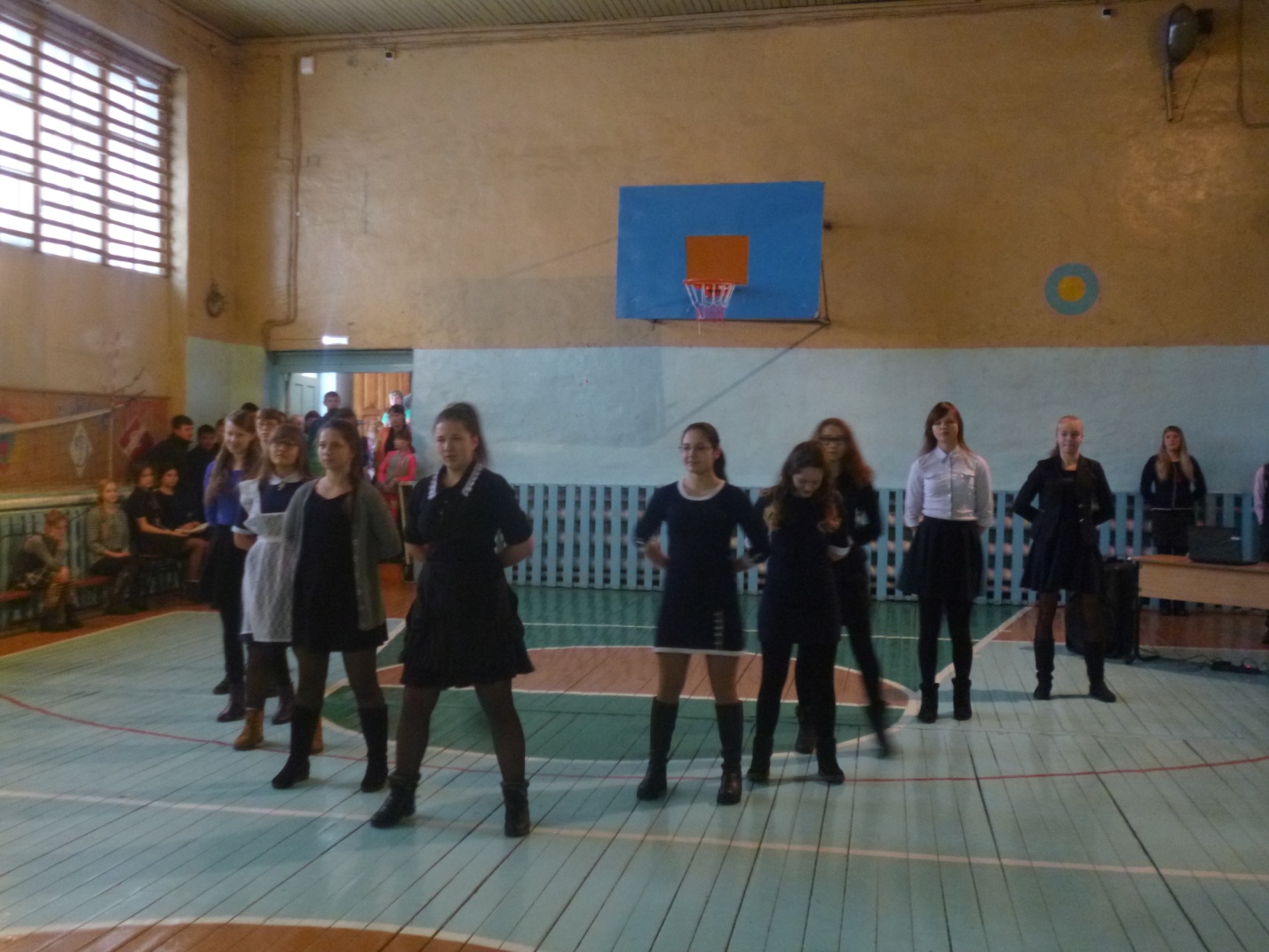 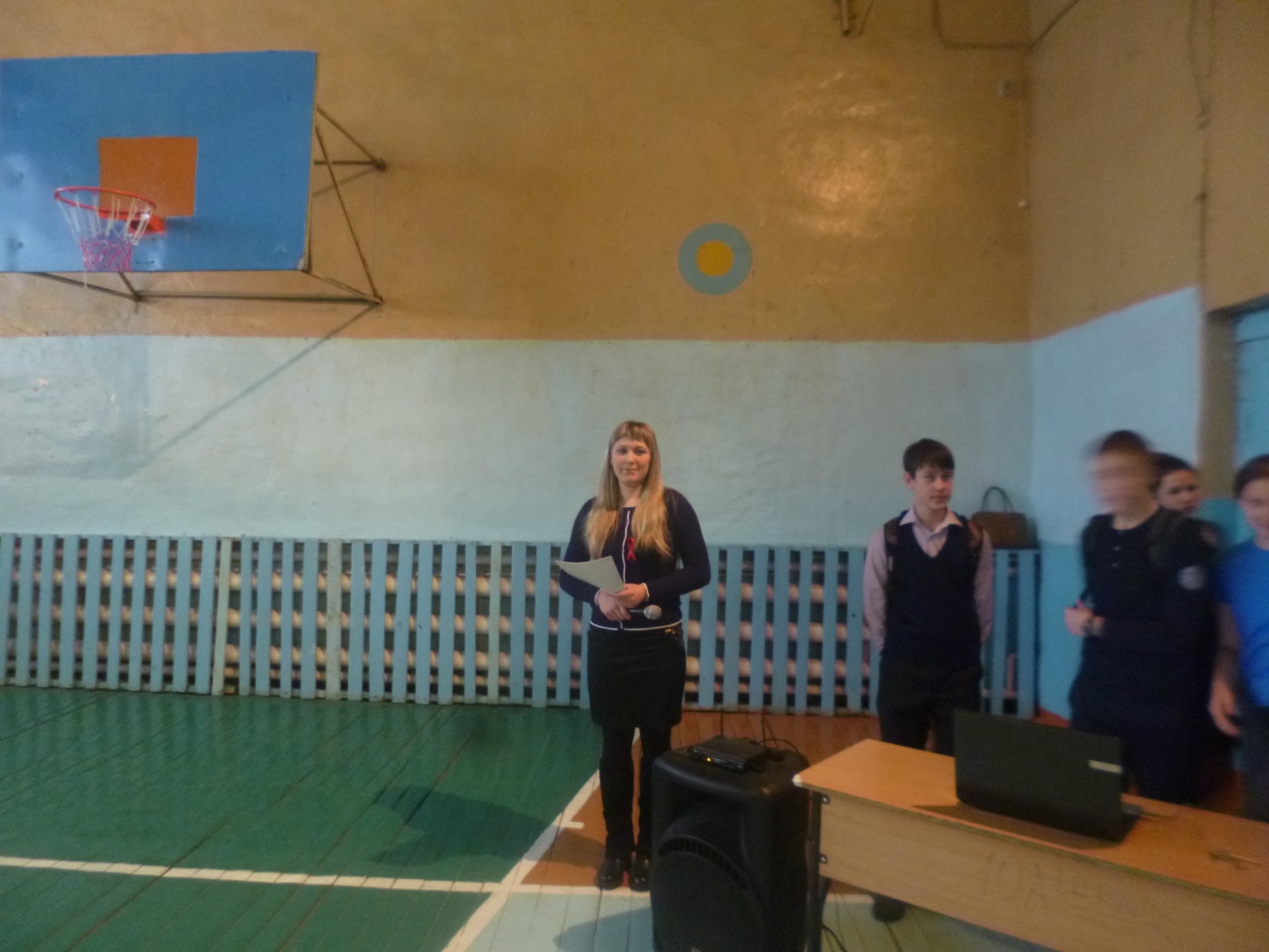 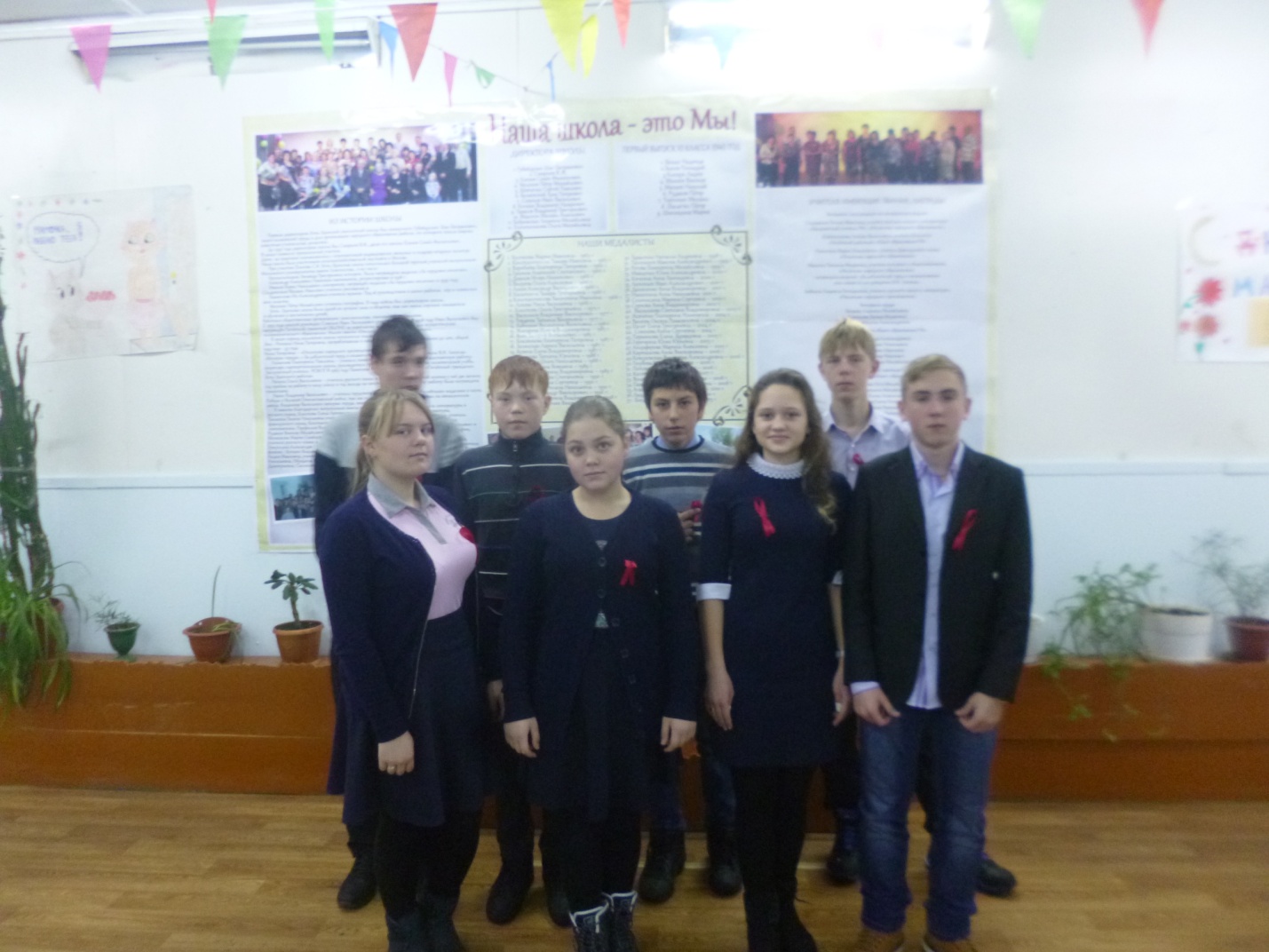 